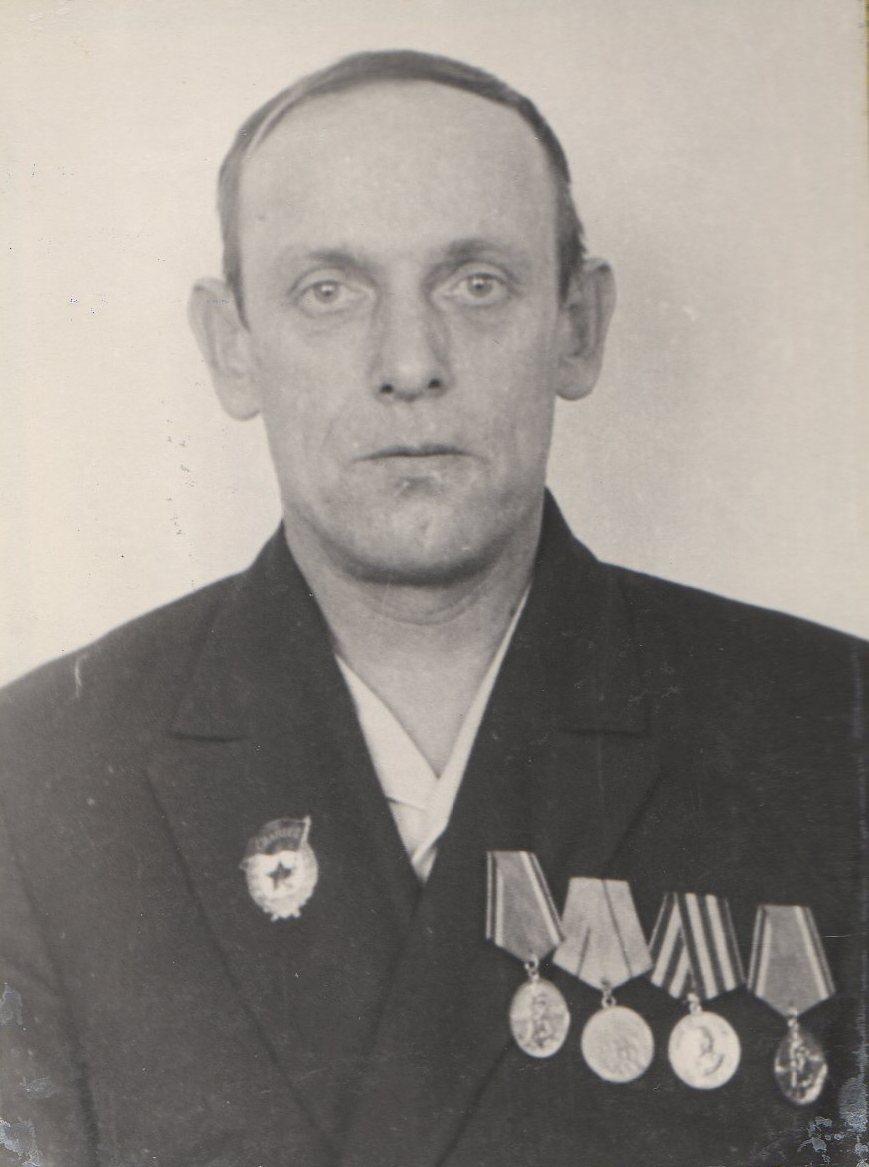 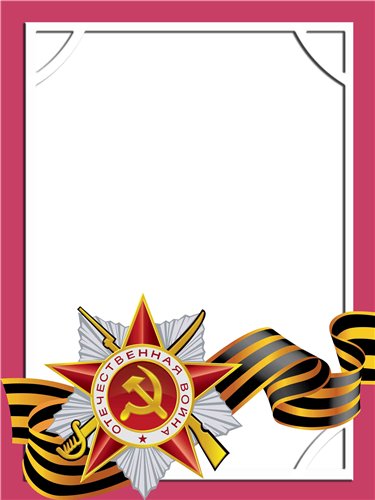                             Жалобин                            Владимир                           Федорович                                  Ветеран войны        Родился в 1925 г., п. Атиг, русский, б/п.         В действующей армии с 1943 г.. Воевал в составе 369 артиллерийского полка – наводчик, 162 СД Центральный фронт, 2-ой Украинский фронт.        На Востоке с 9 августа 1945 г. по 3 сентября 1945 г. с Японией, Забайкальский фронт. 10 гв. Мехполк – санинструктор. Имел ранения.         После двойны  работал на АМЗ  слесарем.          Награжден медалями: «За освобождение Праги», «За  Победу над Германией», «За Победу над Японией»  и другие четыре медали.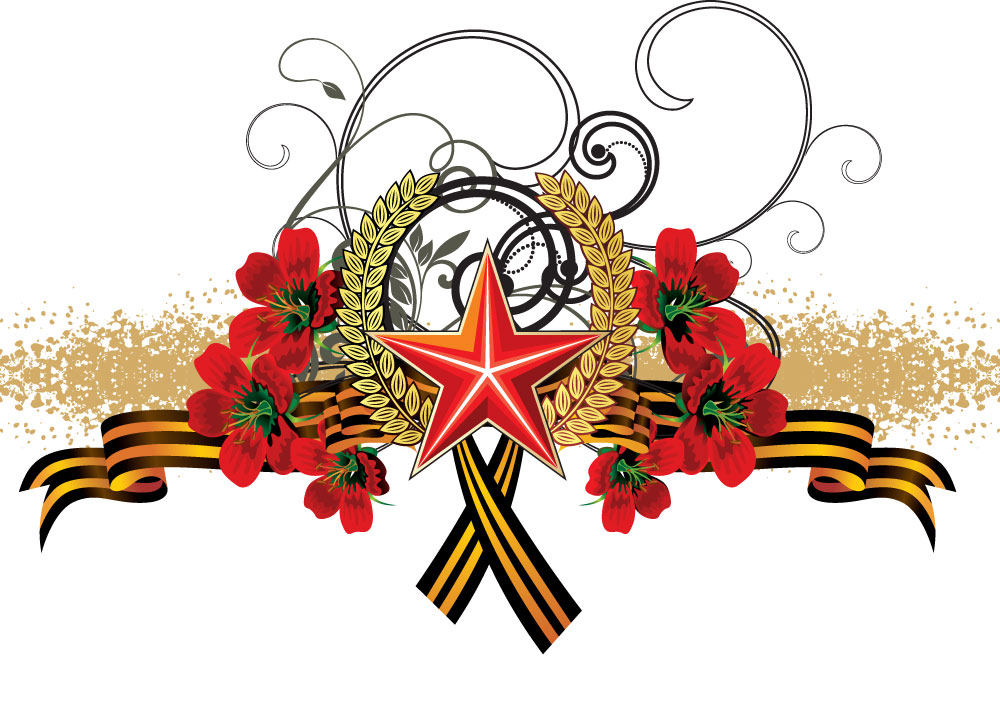 